Health and Safety PolicyScopeArmy FA is committed to providing a safe working, coaching, teaching and learning environment for all personnel, learners and any related third parties. Responsibility for health and safety ultimately lies with the Secretary, Army FA. However, all candidates and personnel have a legal responsibility, as stated under Section 7 of the Health and Safety at Work Act 1974, to do everything practicable to prevent an accident or injury to themselves and to fellow learners and/or personnel. The quality coordinators (QCs) specific to each qualification are responsible for ensuring this information is fully understood by their qualification team and by the learners who commence courses/programmes in their area.ObjectivesArmy FA aims to promote health and safety, so far as reasonably practicable, by ensuring:the provision and maintenance of safe equipment that poses no risk to healththe provision of relevant information to learners, personnel and any related third parties, including instruction, training and supervision, as is necessary to ensure health and safetymaintenance of safe environments, including a means of access in a condition that is safe and without risk to healthprogressive identification and assessment of all risk, taking measures to eliminate or control itcompliance with statutory regulation on health and safety and welfare of learners, personnel and any related third partiesthe health and safety and welfare of vulnerable learners is addressed through positive actionall required and appropriately qualified members of personnel are given training to identify and control potentially hazardous situations/environmentseffective measures, such as fire alarms, are in place to deal with emergencies.This list is not exhaustive and represents general principles followed by the Army FA in respect of health and safety.First Aid ProcedureAll confirmed nominees are appropriately qualified first-aiders, holding current first-aid certificates. Therefore, one of the first-aiders listed above must be contacted in the event of an incident occurring, to administer any first aid required. It is important that all issues where a first-aider has been involved are recorded in the necessary incident logbook(s) which accompany the first-aid box(es). Whenever learners are present, to attend for a component of a course/programme, their tutor/assessor is responsible for making them aware of who their nominated     first-aiders are and where they can be found (they are required to be on site at the time of a course/programme taking place). Risk Assessment ProceduresTutors/assessors must ensure that suitable and sufficient control measures are in place to reduce identified risks when they are delivering any component of a course/programme. Any information a tutor/assessor has identified in relation to risk should be shared with/distributed to other members of personnel. All personnel required to conduct risk assessments will be given the appropriate training and/or will be made aware of what is expected of them in advance. Prior to conducting a course/programme, the tutor/assessor will conduct a risk assessment and record relevant findings in line with the Army FA Health and Safety policy. Where tutors/assessors complete a session where they would not normally complete a session, a risk assessment must be conducted, to ensure the health and safety of all present. Additionally, a risk assessment is required to be conducted prior to any practical activity. A Risk Assessment form has been created for these purposes.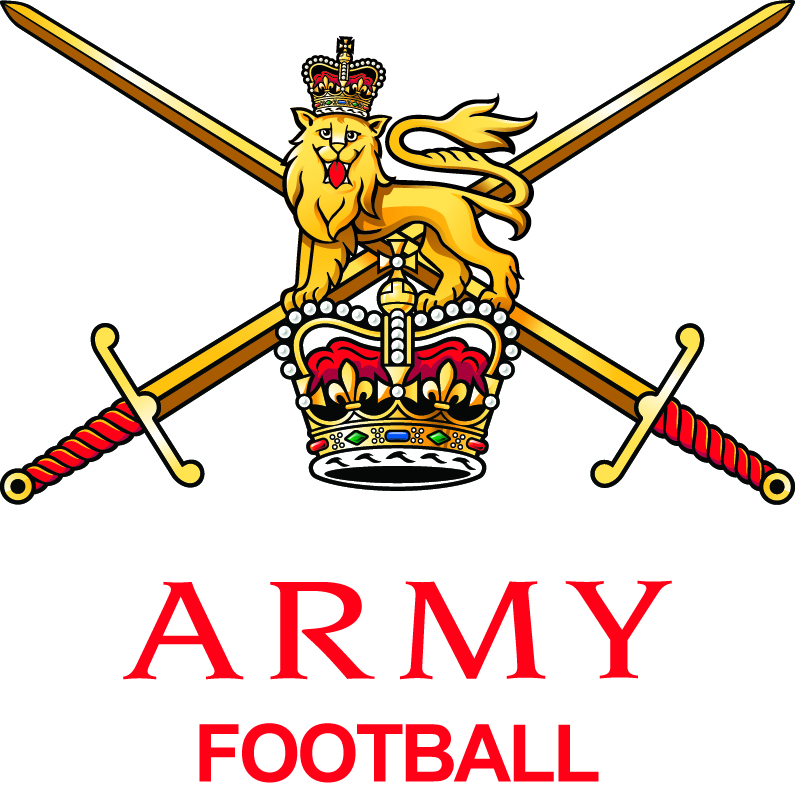 Sample Risk Assessment RecordThe nominated/appointed individuals(s) are:First-aidersCourse tutors and assessorsThe first aid box(es) are located: With the tutors and assessorsNominated first aiders are also provided with appropriate first-aid equipment. Location:Subject/Activity:Assessed by:Number of learners:Event Authorisation Number (EAN):Date:HC and Hazard DescriptionSeverity(without control measures)Risk-control Measures in Place(if none, state none)Likelihood(with control measures)Likelihood(with control measures)RiskSigned:Time risk assessment completed:Time risk assessment completed:KeyKeyHCHazard code (a full description of these codes is given on the next page)HazardSomething which has the potential to cause harmSeverityThe degree of harm that the uncontrolled hazard has the potential to causeLikelihoodThe probability that the hazard potential will be realised, taking into account any risk-control measures in placeRiskThe degree of risk (low, medium, high), taking into account severity and likelihoodIrrespective of the risk, where the risk-control measures require personal action or the use of personal protective equipment, such requirements must be clearly stated within relevant documentation and circulated as appropriate.Irrespective of the risk, where the risk-control measures require personal action or the use of personal protective equipment, such requirements must be clearly stated within relevant documentation and circulated as appropriate.HCAccident Categories1Contact with equipment/machinery in motion2Contact with a source of heat (eg hot metal surface)3Struck by a moving, flying or falling object4Striking against a fixed or stationary object5Struck by a moving vehicle6Trapped by something collapsing7Slip, trip or fall on the same level8Fall from a height9Injury while manual handling10Contact with an electrical source or an electrical discharge11Exposure to or contact with a harmful substance12Injury while using a hand tool13Drowning or asphyxiation14Injury by an animal15Exposure to fireSeverityExamplesVery lowScratch, bruise, minor cut – normal activity will be resumed after first-aid treatment; there will be no lost timeLowSevere cut, sprain, strain, minor burn – normal activity may not be possible immediately after treatment; there may be lost timeMediumBurn, fracture, minor amputation, temporarily disabling back injury; accident will almost certainly result in lost time and/or major injuryHighPermanent disability, serious amputation (eg loss of a finger)Very highOne or more fatalitiesLikelihoodMeaningVery unlikelySo unlikely, probably close to zeroUnlikelyUnlikely, though conceivablePossibleCould occur sometimeLikelyWill occur several timesVery likelyOccurs repeatedly and is to be expected